   Government Dau Kalyan Arts & Commerce Postgraduate College, Baloda Bazar, Chhattisgarh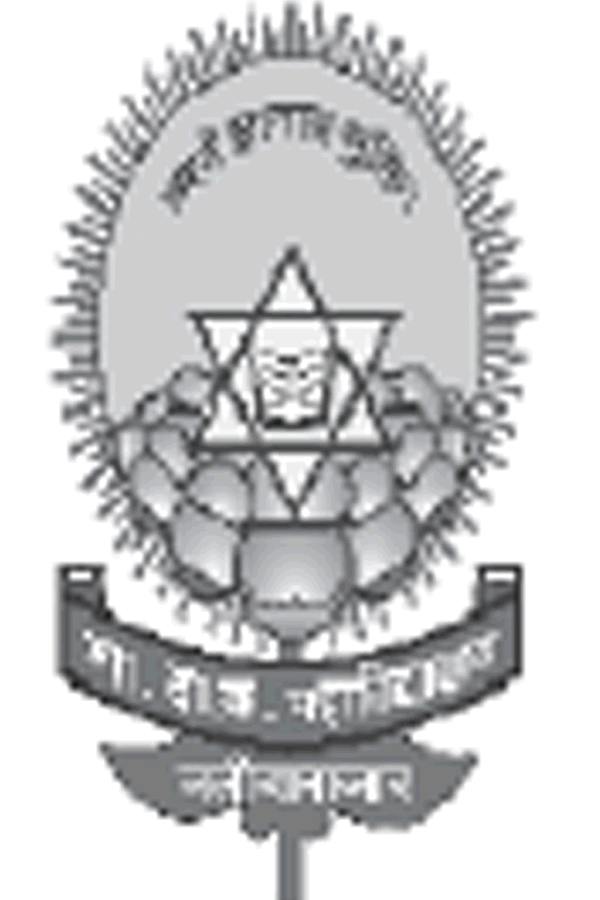 7.1.6 Quality audits on environment and energy are regularly undertaken by the institution.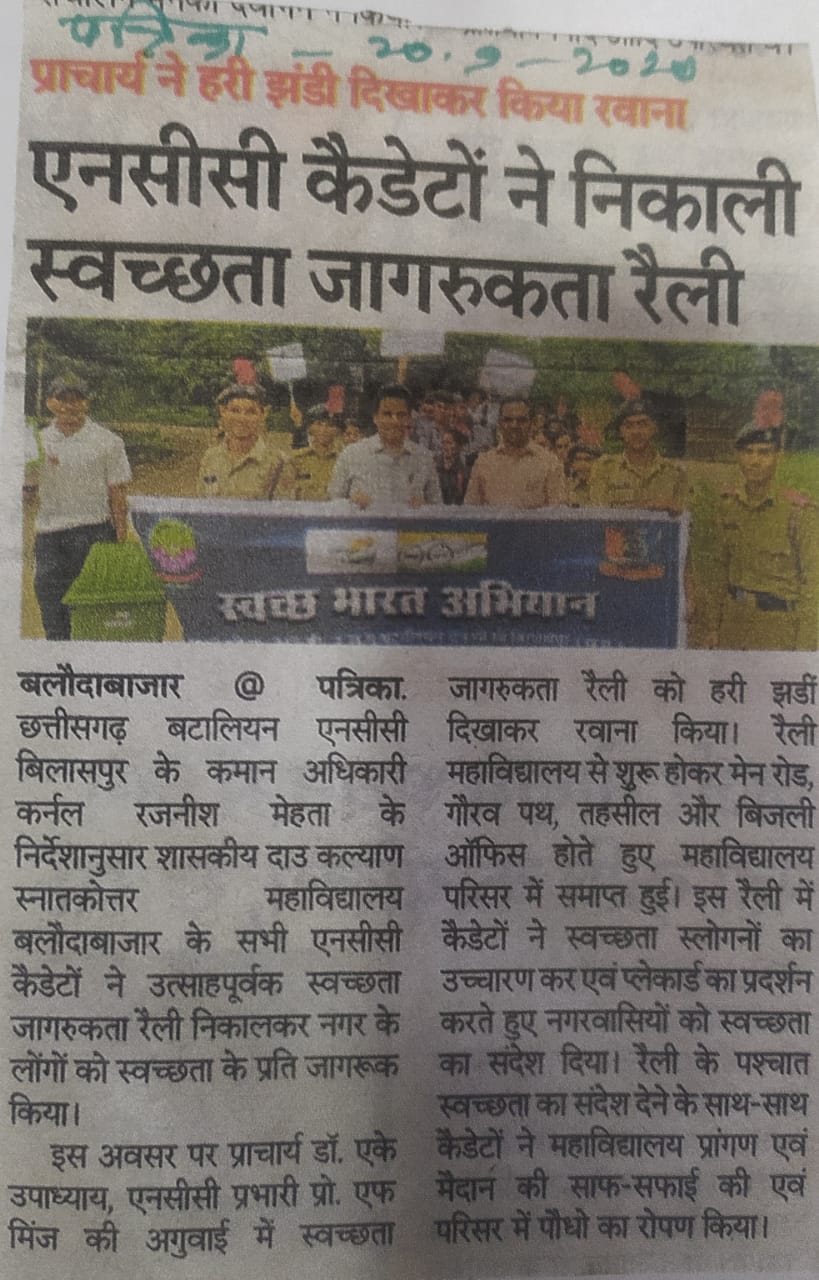 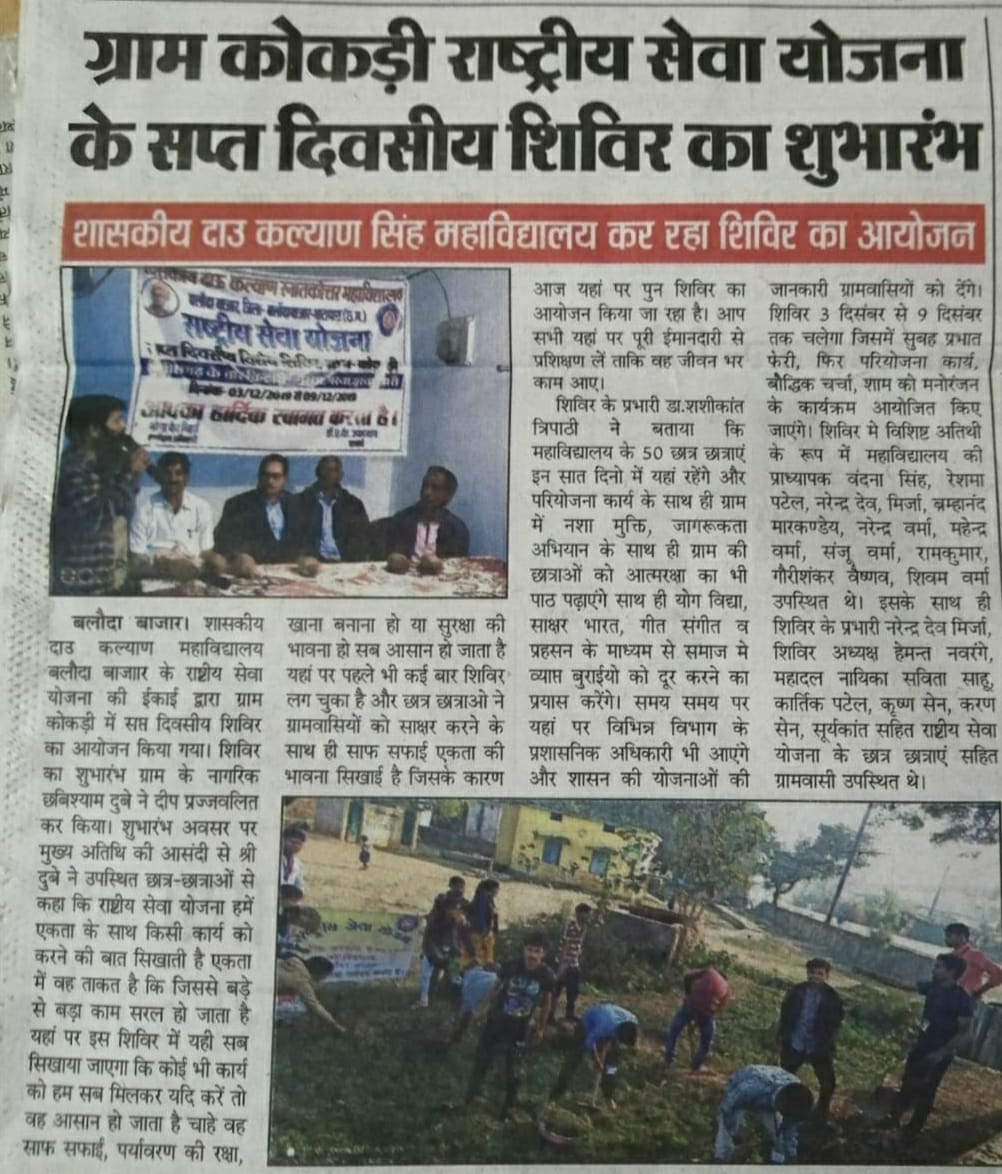 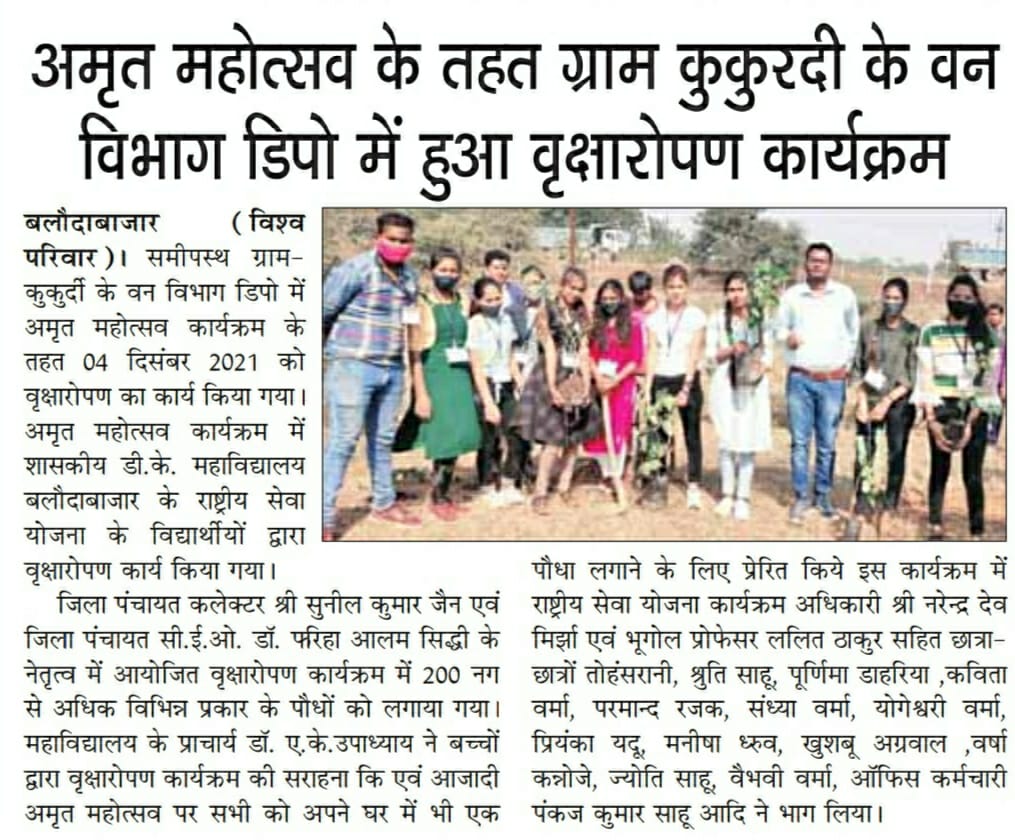 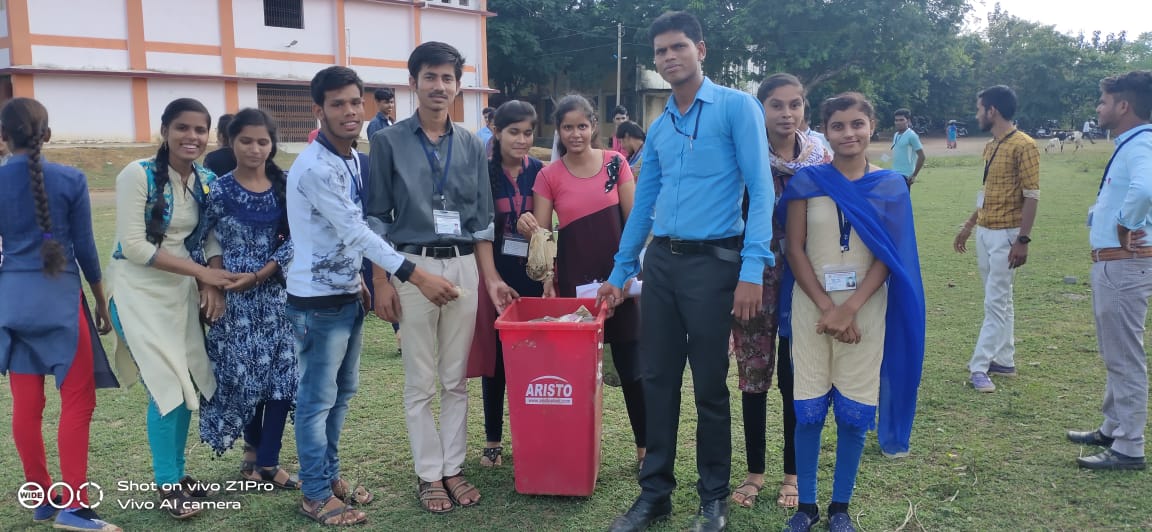 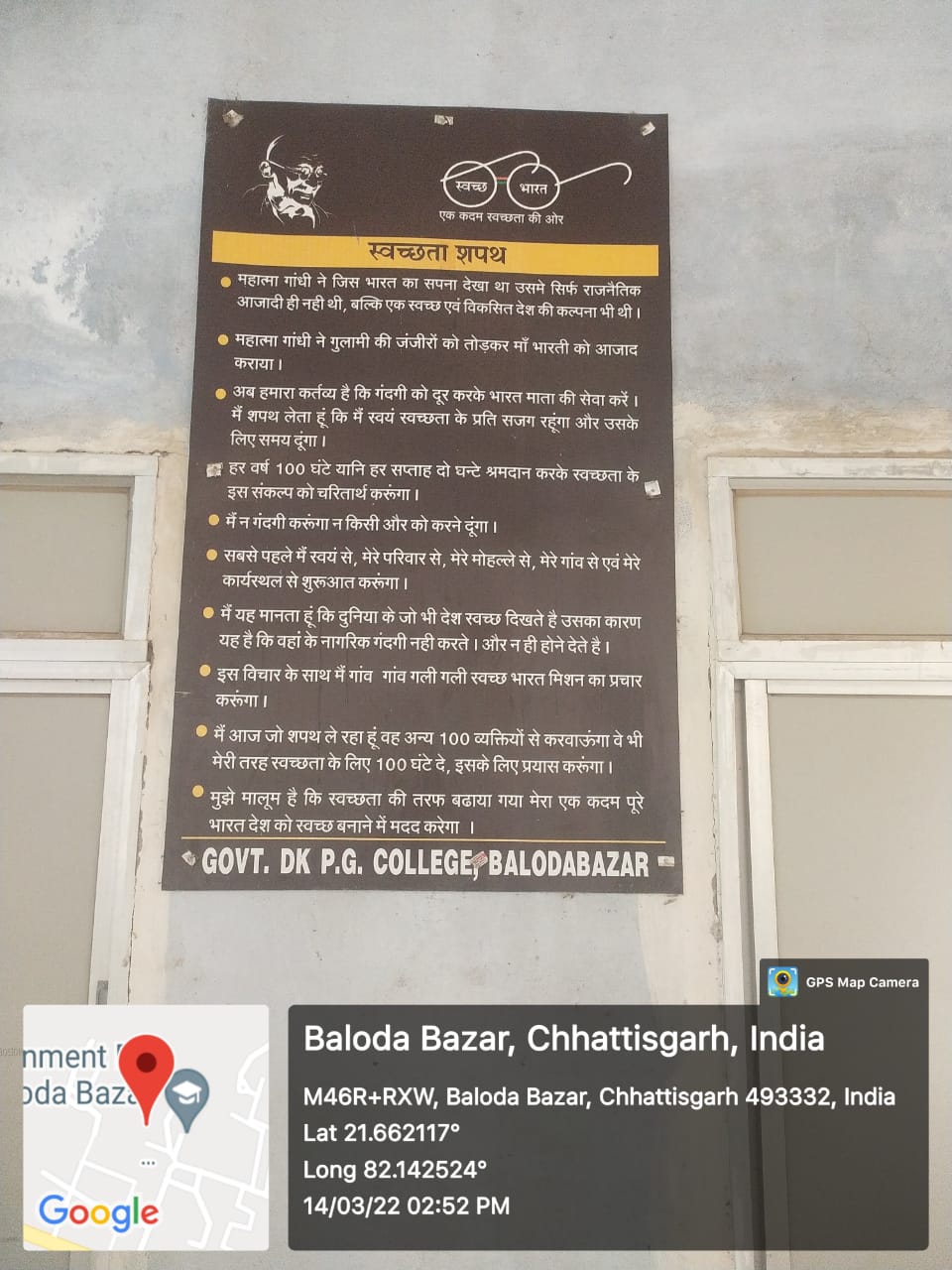 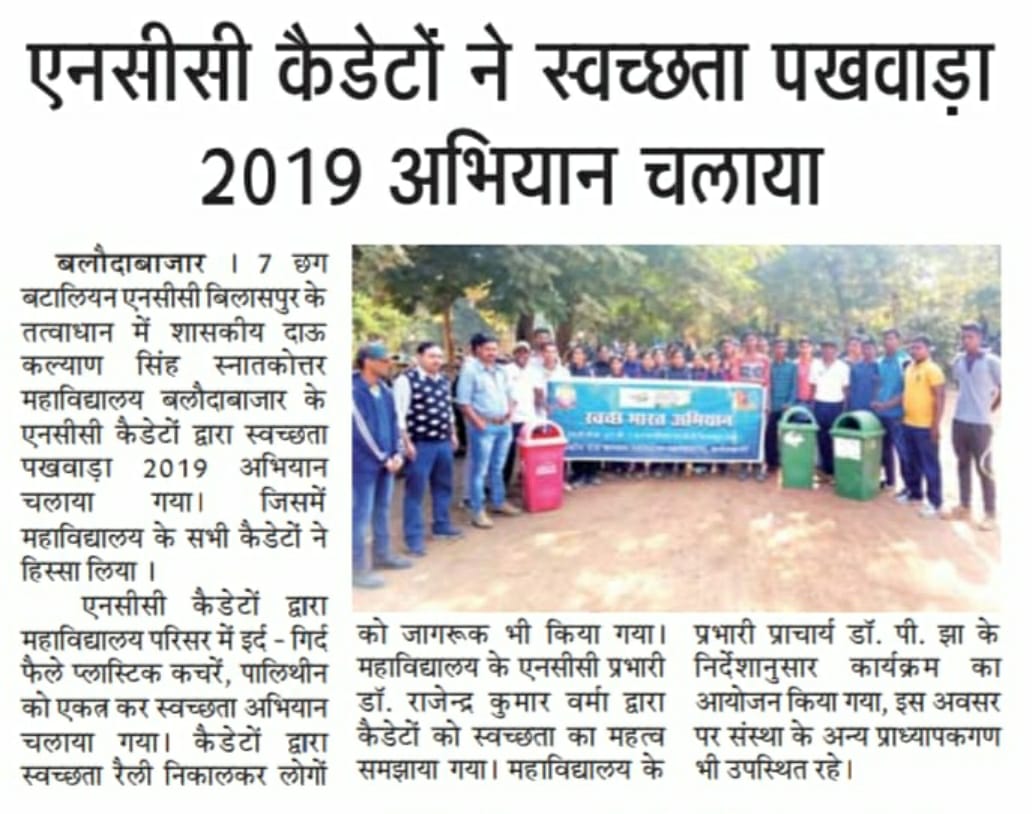 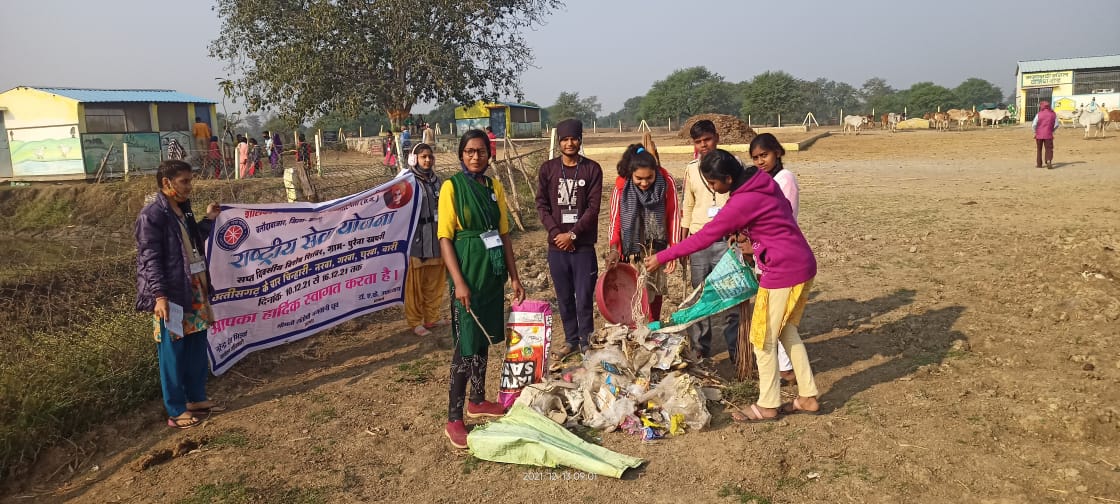 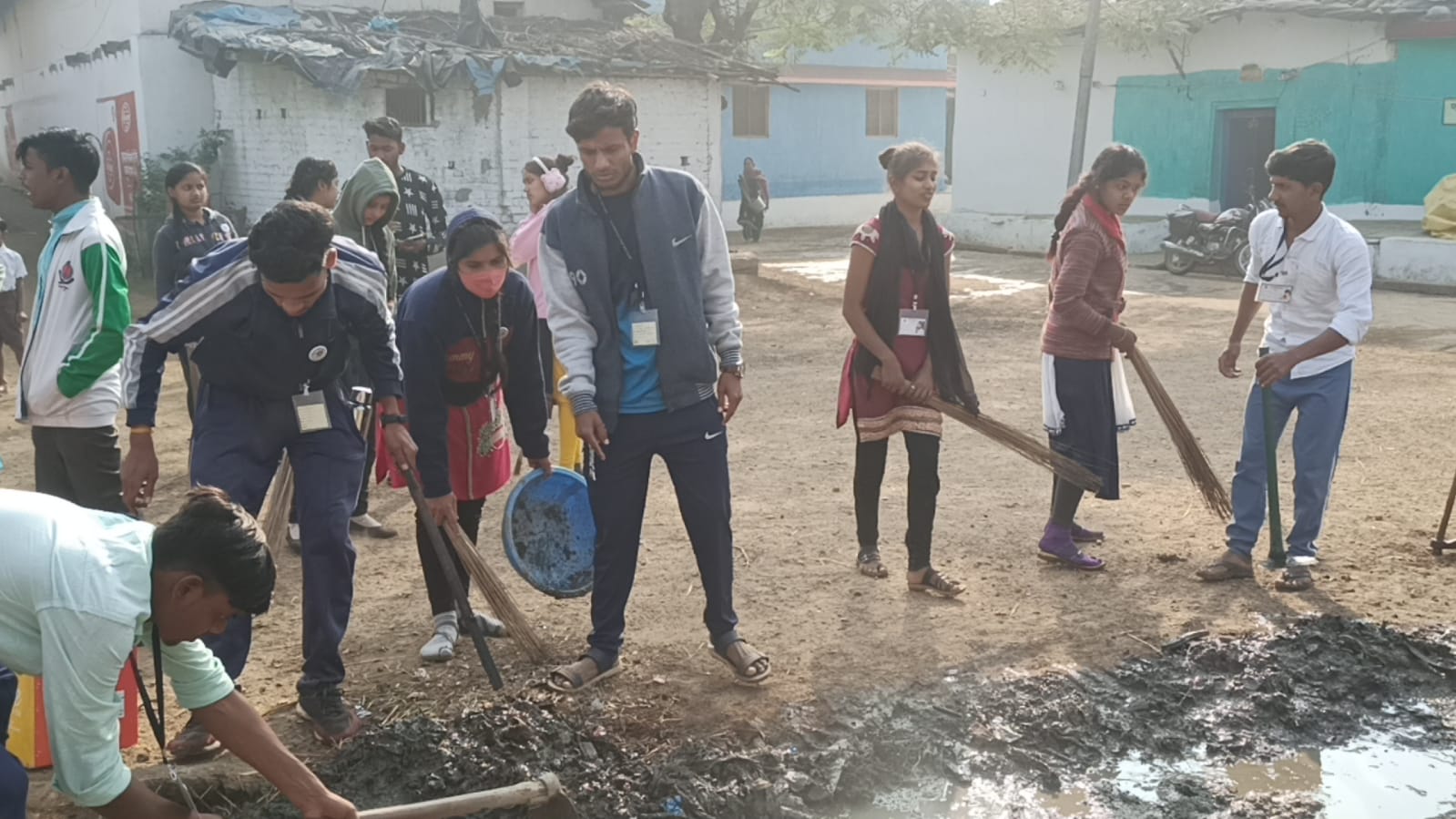 